Międzynarodowa konferencja naukowa Edukacja humanistyczna i klimat – scenariusze działania V4Podsumowanie projektu Visegrad Fund Bańska Bystrzyca, 8.09.2023MS TEAMS8.09.20239.00–9.30 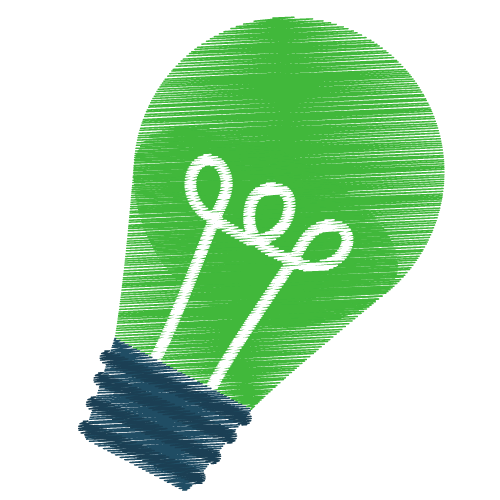 Uroczyste otwarcie konferencji 	9.30–10.00  Bernadeta Niesporek-Szamburska, Anita Račáková: Przegląd kalendarium projektu The V4 Humanities Education for the Climate. Diagnoses – Best practices – Recommendations (HEC) 10.00–12.00 Nauka dla klimatuPiotr Skubała: Humanistyka a kryzys klimatyczno-środowiskowy. O innym traktowaniu Ziemi i istot pozaludzkichMagdalena Steciąg: Ziemia, powietrze, woda i ogień: metafory języka w ekolingwistyceAnita Huťková: Ekopieseň – špecifická forma environmentálnej komunikacie12.00–12.20 Dyskusja12.20–14.00  PodsumowaniaIvana Dobrotová, Anna Lang, Zuzana Obertová, Gabriela Olchowa, Stanislav Štěpáník,  Maria Wacławek: Humanistyczna edukacja klimatyczna. Ewaluacja zadań realizowanych w projekcie Anna Guzy, Magdalena Ochwat: Studenci wobec zmian klimatu – wyniki badan ankietowych Katarzyna Gryncewicz: Studenci polonistyki dla klimatu14.00–14.40 Rezultaty i rekomendacjePrezentacja publikacji „Edukacja humanistyczna V4 dla klimatu – The V4 Humanities Education for the Climate”  (Zuzana Obertová, Maria Wacławek)Ivana Dobrotová, Małgorzata Wójcik-Dudek: Edukacja humanistyczna dla klimatu. Scenariusze działania V4 a przyszłość edukacji proklimatycznej 14.40–15.00 Dyskusja15.00 Zakończenie konferencjiInformacje:Udział w wydarzeniu jest bezpłatny.Wymagana rejestracja. Prosimy o wcześniejszą rejestrację na wydarzenie przez wysłanie informacji e-mail na adres: rejestracjaV4@us.edu.pl. Zwrotnie otrzymają Państwo link do ankiety rejestracyjnej oraz link do udziału w wydarzeniu.W przypadku problemu z rejestracją prosimy o kontakt: anna.guzy@us.edu.plOrganizatorKatedra slovanských jazykov Filozofickej fakulty Univerzity Mateja Bela v Banskej BystriciThe project is co-financed by the governments of Czechia, Hungary, Poland and Slovakia through Visegrad grants from International Visegrad Fund. The mission of the fund is to advance ideasfor sustainable regional cooperation in Central Europe.This project was made possible through strategic grant no. 22020071 from the International Visegrad Fund.   